                                ІНФОРМАЦІЯ НА САЙТ УО                 17 жовтня 2017 року на базі Комунального закладу освіти «Навчально-виховне об’єднання № 28 «гімназія-школа І ступеня–дошкільний навчальний заклад (ясла-садок ) - центр позашкільної роботи» Дніпровської міської ради відбулося засідання творчої лабораторії директора школи з теми: «Інноваційні підходи до організації функціонування школи. Оновлення управлінських функцій в роботі керівника навчального закладу (інклюзивна освіта)».           Мета: ознайомлення директорів шкіл із досвідом роботи НВО № 28 щодо інноваційних підходів до організації інклюзивної освіти в закладі, шляхів підвищення ефективності такої роботи в сучасних загальноосвітніх навчальних закладах.             У засіданні творчої лабораторії взяли участь керівники загальноосвітніх навчальних закладів (стаж роботи до 5 років), а також керівники шкіл, де працюють  класи для дітей з особливими освітніми потребами: ЗНЗ №№ 11, 13, 16, 17, 18, 20, 27, 30, 40, 69, 87, 88, 94, 104, 147, 22, 47, 57, 102, 106, 109, 136,144.       Про стан вирішення питання інклюзивної освіти у місті Дніпро та перспективи її розвитку розповіла Олешко О.О.-головний спеціаліст відділу навчальної роботи управління освіти департаменту гуманітарної політики Дніпровської міської ради.         Засідання творчої лабораторії продовжила директор школи Ломако Н.М, яка познайомила усіх присутніх з досвідом роботи закладу з теми:«Інноваційні 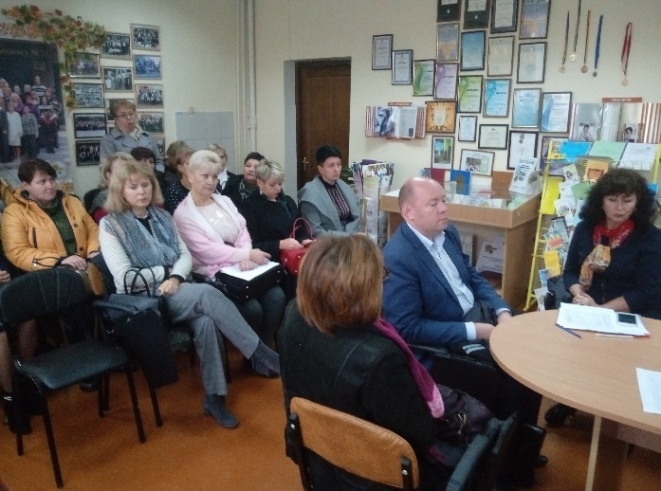 підходи до організації інклюзивної освіти в закладі».     Під час оглядової екскурсії та ознайомлення з роботою медіа-кімнати та ресурсної кімнати учасники зустрічі прослухали виступ психолога школи Пономаренко І.В про психологічні аспекти роботи в інклюзивних класах.    Під час практичного модуля керівники закладів освіти міста відвідали фрагмент уроку учнів початкової школи, ознайомились з досвідом роботи школи з питань організації підготовки асистентів учителя для роботи з дітьми в інклюзивних класах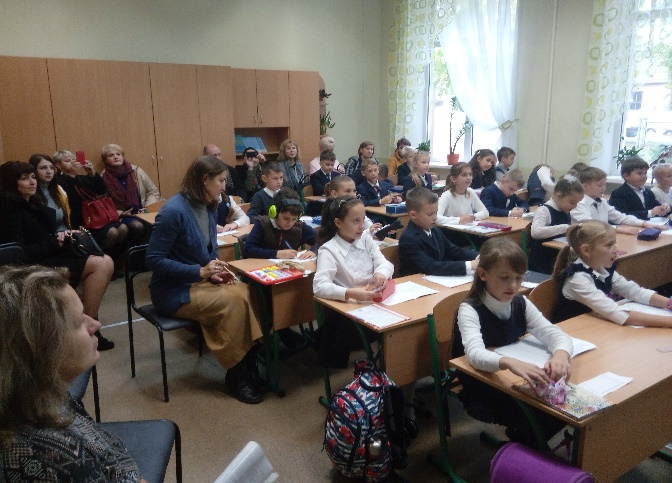        Керівникам середніх загальноосвітніх навчальних закладів рекомендовано забезпечити:створення банку даних дітей, які здобувають освіту за інклюзивною формою;здійснення консультативно-роз’яснювальної роботи серед педагогічних працівників, громадськості, батьків та дітей;ознайомлення педагогічних працівників із сучасними технологіями навчання учнів з обмеженими можливостями здоров’я;підвищення кваліфікації педагогічних кадрів, які працюють в умовах інклюзії; участь у проведенні науково-практичних і методичних семінарів, конференцій, круглих столів, тренінгів тощо з питань інклюзивного навчання;здійснення інформаційно-роз’яснювальної роботи серед учасників навчально-виховного процесу з питань впровадження інклюзивного та інтегрованого навчання в загальноосвітніх навчальних закладах;проведення моніторингу навчальних досягнень та розвитку учнів з особливими освітніми потребами, які навчаються в інклюзивних класах.впровадження в роботу закладу освіти з інклюзивним навчанням інноваційних технологій для дітей з особливими освітніми потребами;вивчення нормативних та інструктивно-методичних документів з питань  інклюзивного навчання;організацію роботи авторських творчих груп учителів з проблем інклюзивного навчання;запровадження механізму адресного заохочення педагогів, що ефективно працюють з дітьми з особливими освітніми потребами шляхом встановлення відповідних надбавок та виплат;вивчення, узагальнення і впровадження перспективного досвіду організації роботи з дітьми з особливим освітніми потребами;проведення моніторингу виявлення професійної готовності педагогічних кадрів до роботи з дітьми з особливим освітніми потребами з метою вдосконалення та корегування змісту методичної роботи;поглиблення співпраці  навчального закладу із структурними підрозділами вищих навчальних закладів та закладів післядипломної педагогічної освіти з питань упровадження інклюзивного навчання.                                 Перелік документів з організації інклюзивного навчання ( ПІБ учня, клас).Титульна сторінка «Організація роботи ( клас) з інклюзивним навчанням (повна назва закладу) на   …. навчальний рік». Перелік документів, вкладених у справу. Організаційний наказ «Про відкриття та функціонування класу з інклюзивним навчанням» із місцем для візи « Погоджено»  начальником управління освіти – для комунальних закладів, засновником – для приватних навчальних закладів. Наказ «Про введення посади асистента вчителя (вихователя) та вчителя-дефектолога та затвердження їх функціональних обов’язків» із місцем для візи «Погоджено» начальником управління освіти – для комунальних навчальних закладів, засновником – для приватних навчальних закладів. Подання на начальника управління освіти при введенні посади асистента вчителя вперше. Накази про організацію інклюзивного навчання у поточному навчальному році, про організацію роботи асистента вчителя. Завірена директором ксерокопія довідки обласної психолого – медико - педагогічної консультації. Ксерокопія заяви батьків із візою директора школи. Індивідуальний робочий навчальний план учня на …..(навчальний рік), затверджений директором школи. Індивідуальний розклад занять учня на …(навчальний рік), затверджений директором школи, за параметрами: №, назва предмету, заняття, кількість годин, ПІБ вчителів, день тижня, час проведення). Посадова інструкція асистента вчителя (вихователя), затверджена директором школи. Інструкція з охорони праці для вчителів, психолога, логопеда затверджена директором школи, з підписом про ознайомлення.  Таблиця координації діяльності учителя, асистента вчителя, погоджена заступником директора школи (або інший документ школи, що координує їх діяльність).  Індивідуальні навчальні програми з кожного предмета за навчальним планом учня, погоджені директором школи на навчальний рік. Індивідуальна програма корекційної роботи практичного психолога на навчальний рік, погоджена директором школи.Індивідуальна програма корекційної роботи вчителя-дефектолога на навчальний рік, погоджена директором школи.Індивідуальна програма корекційної роботи вчителя-логопеда на навчальний рік, погоджена директором школи. Інші організаційні документи, якщо вони наявні в школі. В.о. директора методичного центру                                          О.В.Саєнко  Методист методичного центру                                                Л.М Башкатова 